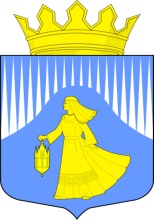 РЕСПУБЛИКА КАРЕЛИЯАдминистрация Лоухского муниципального района ПОСТАНОВЛЕНИЕ № 339пгт. Лоухи								от 26 декабря 2022 годаОб установлении публичного сервитутаВ соответствии со статьей 23 и главой V7 Земельного Кодекса Российской Федерации, на основании ходатайства уполномоченного представителя ПАО «Россети Северо-Запада» (ИНН 7802312751) от 08 ноября 2022 года и в целях размещения объекта электросетевого хозяйства «ВЛ-0,4 кВ от ТП-131 Л-1,2 Нильмогуба», Администрация Лоухского муниципального района  постановляет:1. Утвердить публичный сервитут на срок 49 лет для использования земель и земельных участков в целях размещения объекта электросетевого хозяйства «ВЛ-0,4 кВ от ТП-131 Л-1,2 Нильмогуба» по перечню и в границах согласно приложению № 1 в пользу Публичного акционерного общества «Россети Северо-Запада», ИНН 7802312751, ОГРН 1047855175785, почтовый адрес: 196247 Россия, г. Санкт-Петербург, площадь Конституции, дом 3, литер А, помещение 16Н, адрес электронной почты sekr@karelenergo.ru   2. Срок, в течение которого использование частей земельных участков в соответствии с их разрешенным использованием будет невозможно либо существенно затруднено в связи с осуществлением сервитута – от 3 до 60 дней.3. Порядок установления зон с особыми условиями использования территорий и содержание ограничений прав на части земельных участков в границах таких зон определяются в соответствии с Правилами установления охранных зон объектов электросетевого хозяйства и особых условий использования земельных участков, расположенных в границах таких зон, утвержденными Постановлением Правительства Российской Федерации от 24.02.2009 № 160.4. Порядок расчета и внесения платы за публичный сервитут в случае установления публичного сервитута в отношении земель или земельных участков, находящихся в государственной или муниципальной собственности и не предоставленных гражданам или юридическим лицам – в соответствии с п. 4 статьи 3.6 Федерального закона от 25.10.2001 № 137-ФЗ «О введении в действие Земельного Кодекса Российской Федерации» плата за публичный сервитут не устанавливается.5. График проведения работ при осуществлении деятельности, для обеспечения которой устанавливается публичный сервитут, в случае установления публичного сервитута в отношении земель или земельных участков, находящихся в государственной или муниципальной собственности и не предоставленных гражданам или юридическим лицам – отсутствует.6. ПАО «Россети Северо-Запада» привести земельные участки в состояние, пригодное для их использования в соответствии с разрешенным использованием, в срок не позднее чем три месяца после завершения строительства, капитального или текущего ремонта, реконструкции, эксплуатации, консервации, сноса объектов электросетевого хозяйства, для размещения которых был установлен публичный сервитут.7. Внести сведения о публичном сервитуте в Единый государственный реестр недвижимости в установленном законом порядке.И.о. главы администрацииЛоухского муниципального района                                                 К.С. СеребряковаПриложение № 1 к Постановлению администрацииЛоухского муниципального района от 26.12.2022 № 339Перечень земель и земельных участков, в отношении которых устанавливается публичный сервитут и его границы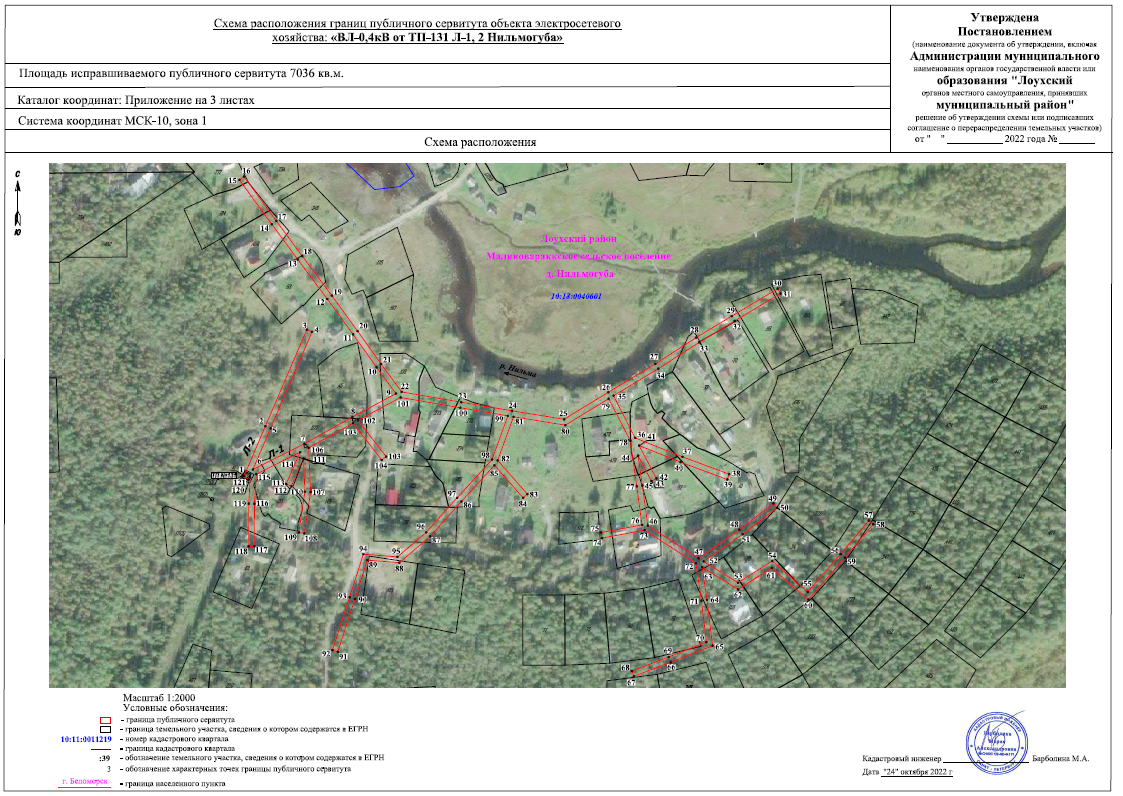 1Администрация Лоухского муниципального района(уполномоченный орган, которым рассматривается ходатайство 
об установлении публичного сервитута)2Размещение объекта электросетевого хозяйства «ВЛ-0,4 кВ от ТП-131 Л-1, 2 Нильмогуба»(цель использования)34Администрация Лоухского муниципального района,адрес: 186660 Республика Карелия, п. Лоухи, ул. Первомайская, д. 3а время приема: пн-пт с 08.30 до 17.45, обеденный перерыв с 13.00 до 14.00,тел. 81439 5-17-76; адрес электронной почты:  louhiadm@yandex.ru (адрес, по которым  заинтересованные лица могут ознакомиться с поступившим ходатайством об установлении публичного сервитута и прилагаемым к нему описанием местоположения границ публичного сервитута, время приема заинтересованных лиц для ознакомления с поступившим ходатайством об установлении публичного сервитута) 5Администрация Лоухского муниципального района,адрес: 186660 Республика Карелия, п. Лоухи, ул. Первомайская, д. 3а в течение 30 дней со дня опубликования данного сообщения в порядке, установленном для официального опубликования (обнародования) правовых актов поселения, городского округа, по месту нахождения земельного участка и (или) земель, в отношении которых подано указанное ходатайство (муниципального района в случае, если такие земельный участок и (или) земли расположены на межселенной территории)(адрес, по которому заинтересованные лица могут подать заявления об учете прав на земельные участки, а также срок подачи указанных заявлений)6louhiadm@yandex.ru (официальные сайты в информационно - телекоммуникационной сети «Интернет», на которых размещается сообщение о поступившем ходатайстве об установлении публичного сервитута)7